Ciklus Izobrazbi - Upravljanje i kontrola korištenja Europskih strukturnih i investicijskih fondova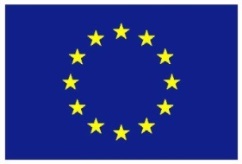 Tematska cjelina 3 – Odabir projekata te sklapanje i izmjene ugovora o dodjeli bespovratnih sredstavaPostupak odabira i ugovaranje21. studenoga 2016. / Hrvatsko novinarsko društvo21. studenoga 2016. / Hrvatsko novinarsko društvo21. studenoga 2016. / Hrvatsko novinarsko društvoLista polaznikaLista polaznikaLista polaznikaIme i prezimeNaziv tijela/institucija:1.Daniel PejićMinistarstvo financija2.Danijela TakačGrad Zagreb3.Hanna KosMinistarstvo regionalnoga razvoja i fondova Europske unije4.Jelena SmrzlićMinistarstvo regionalnoga razvoja i fondova Europske unije5.Maja MarinovićMinistarstvo financija6.Martina KatalinMinistarstvo znanosti i obrazovanja7.Mislav GrubešaMinistarstvo regionalnoga razvoja i fondova Europske unije8.Neno RakićHrvatska agencija za malo gospodarstvo, inovacije i investicije9.Petra KovačićGrad Zagreb10.Tea HercegMinistarstvo zdravstva11.Vedrana VujatovićMinistarstvo financija